Pielikums Nr.1Madonas novada pašvaldības domes21.12.2021. lēmumam Nr. 505(protokols Nr. 17, 22.p.)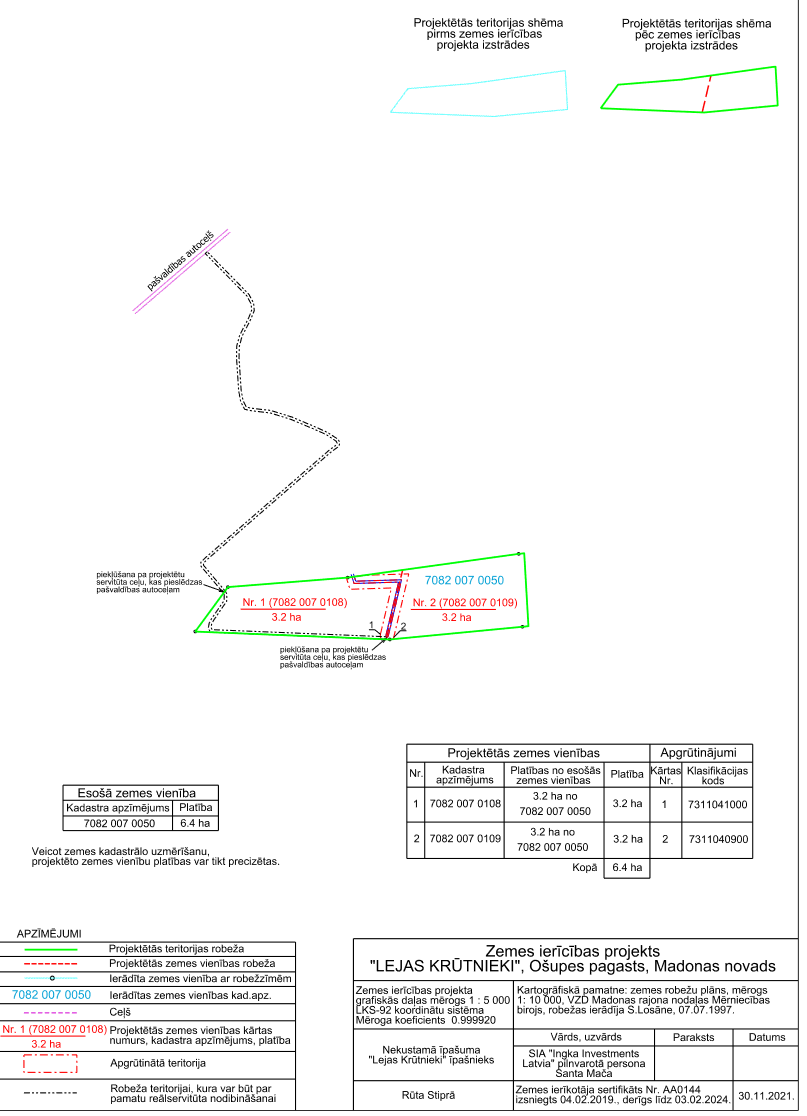 